[附件IMC/15-16(1)/12]     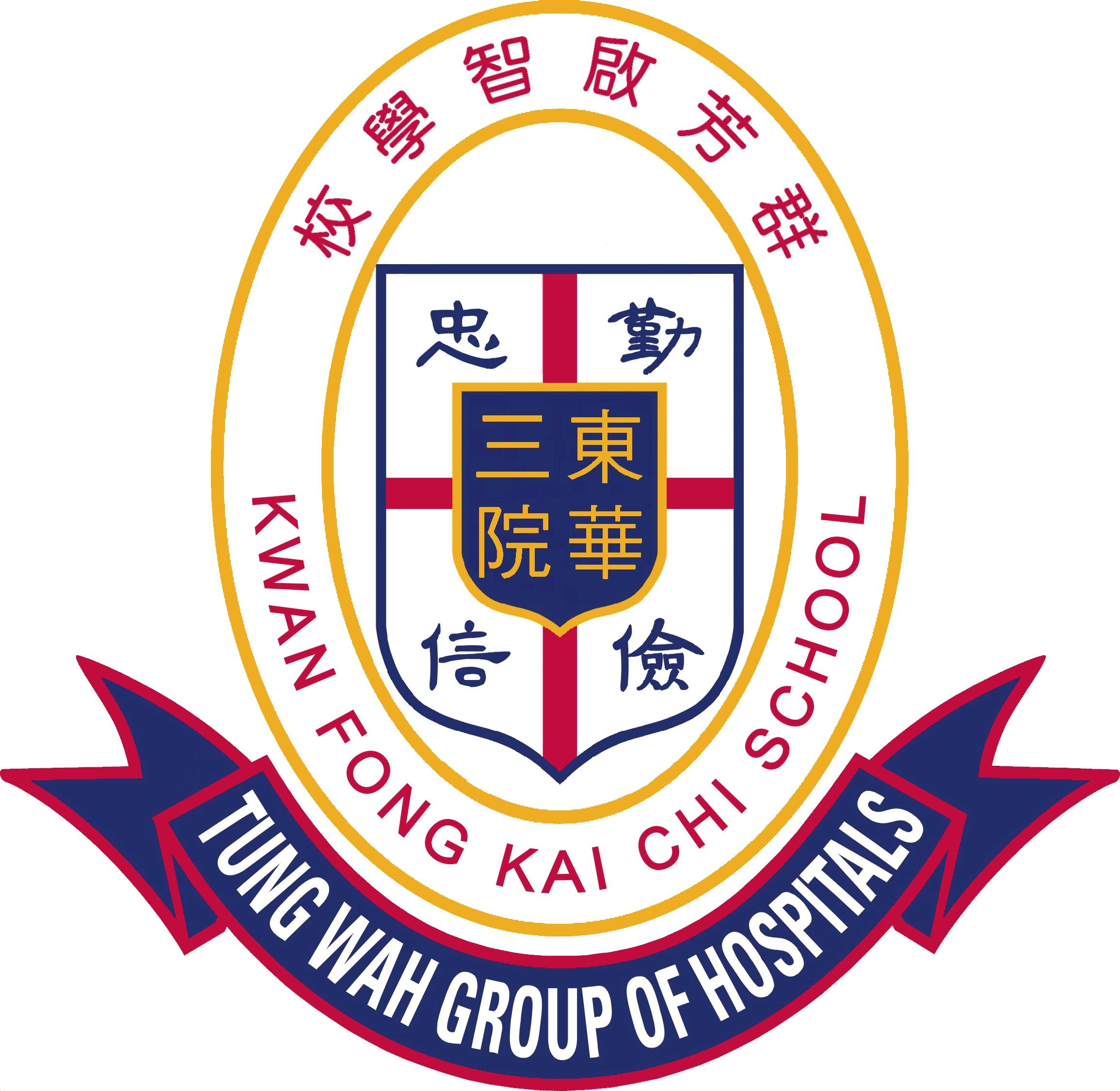 School東華三院群芳啟智學校東華三院辦學宗旨本校秉承東華三院一貫的辦學精神，為社會作育英才，使學生成長後能盡展所長，回饋社會。本校致力為學生進行「全人教育」，提供優良的學習環境，使能發揮個人的潛能，日後成為具備知識技能、有獨立思考能力、勇於承擔責任和關注社會事務的良好公民，亦積極培育學生建立正確的價值觀和積極的人生觀，並以校訓「勤儉忠信」為進德修業的依歸，勉勵他們拓展豐盛而有意義的人生。我們的目標按學生不同的能力和需要，盡量助其發揮所長，增強他們自我照顧、學習知識和融入社會的能力。讓教職員充份發揮專業精神、積極性和合作性，在工作中不斷學習、求進。積極發展學生家長與教職員間的夥伴關係，從而彼此配合，更有效地培育學生。積極推動學生、家長和教職員參與社區活動，提高社會人士與有特殊教育需要學童之間的接觸及認識，以致彼此接納，和洽相處，從而增加彼此分擔社會責任的機會。校訓勤儉忠信勤的涵義：就是教我們要夙夜匪懈；能奮鬥，知進取。儉的涵義：就是教我們要淡泊明志；尚節約，不妄取。忠的涵義：就是教我們要奉公守法；負責任，肯犧牲。信的涵義：就是教我們要誠實不欺；重言諾，務實踐。我們的信念 每個人都生而平等每個人都有學習和不斷進步的能力每個人都需要獲得成功感5. 校情檢視上周期學校發展計劃成效 (2018-2021)檢討學校整體表現 (2018-2021)7.「強、弱、機、危」分析強項：校董會、辦學團體及家長支持，讓學校穩步成長。學校落實執行有關的支援政策(家訪、雙班主任制、級主任、個案會議、班會等)，有效支援學生需要。學校推行具備靈活變通的教學策略，例如按學生能力及需要分班分組教學，以減低學生的個別差異。學校具自評機制，包括學校層面、科組層面及個人層面，學校自評日漸成熟。學校獲教育局、辦學團體及其他機構多方撥款資助學生參與課外活動，減輕家長經濟負擔，有利學生參與活動。學校與宿舍關係密切，教師及宿部同工的協作，鞏固及延續學生所學。專職團隊服務範圍廣泛，包括言語治療師、職業治療師、音樂治療師、護士，學校社工及東華三院及教育心理學家到校服務等，有助全面照顧學生的身心成長。學校鼓勵教職員進修及參加不同的外間交流，有助提升教學效能 。學校籌辦認同透過多元化的教學活動，包括藝術性、體育性、科技性及服務性等項目，有利增加學生全方位學習之機會。教職員資訊科技知識水平良好，故能配合學校發展計劃，發展良好的資訊科技平台。家長一般關注子女的學習情況，並能配合校方的各項獎勵計劃，促進學生在學習和行為上的成長。家長教職員聯會工作已趨成熟，學校、教師及家長，三方面已建立良好的溝通與互動模式，彼此互相合作支援。學生對學校有歸屬感，師生關係良好。鄰舍關係良好，社區民眾對本校學生及宿生之接納度高。設立個別化教學計劃，各專業進行交流，能因應學生能力、興趣及需要，訂立可行的目標。弱項：中層領導及監察能力仍有發展的空間。隨著社會的發展要求，科組的工作較偏重事務，商討課程發展的工作較少。教師全面學位化，但教職員的工作量仍存在不平均的現象。各專業與各科組間的合作及協調工作，仍可作進一步的加強。部分教師未能充分掌握所授學科的最新發展，少部分教師參與持續進修的主動性仍有待加強。學校專業發展的風氣良好，大部份同工有參與外間培訓，惟專業交流發展仍稍欠積極。部份有能力的教師負責的職務頗重，會議頻繁，影響彼此間的溝通及經驗交流。家有身心障礙孩子，讓很多家長身心俱疲，無法坦然面對，對學生學習觀感負面，需要舉辦較多的家長成長課程，來紓發情緒或彼此分享教養經驗。部分學生未能養成自學習慣，過份依賴指導者。科技發展迅速，學生及家長需時間適應軟硬件的應用，以助學生學習。學校空間狹窄，學生活動範圍不足，需要靈活調配。學生多元性日趨複雜，突發情緒行為問題令同工倍感壓力。課程的設計與生活的結合，仍可加強。契機：學校開始與友校建立「學習圈」，有助擴闊視野及交流的空間。近年來與多間主流學校建立良好的關係，經常舉辦融合活動。外界有很多資源可供申請，以推行及發展校本計劃。外界提供很多培訓機會，能提高教職員的專業知識。學生願意參與社區活動，增加人際互動的機會，也將學生的優勢能力作最大的發揮。部份宿生可在宿舍延續及鞏固學習，提升學生獨立生活的能力。透過各項社區活動的參與使社區更瞭解學校，創造雙贏的局面。校園網路建設完善，可隨時上網搜尋地方資源及作聯繫。危機：近年教統局的提倡多元化教學，本校在設計校本調適課程及學生的適應等各方面仍需一段時間以作配合。隨著教育局優化晉升培訓要求及社會發展趨勢，各教師需參與有關培訓課程及達到時數標準，教職員須不斷持續進修，工作壓力培増。未來將有兩至三間有宿舍的中度智障學校落成，勢將影響學校的收生。 本校學生危機意識薄弱，不懂得自我保護，不得不在安全上做更多的考量。部份社區人士對智障學童仍保持距離，接納度低。三年期的關注事項（按優先次序排列）建構正向、積極及健康的校園文化。照顧學習多樣性，促進全人發展。學校發展計劃 (2021/2022至2023/2024學年)建構正向、積極及健康的校園文化。照顧學習多樣性，促進全人發展。關注事項達標程度(完全達標、部分達標、未達標)跟進方法(恆常開展、繼續為關注事項、其他)備註持續優化課程規劃。1.1參閱課程文件，檢視課程，並適時作出全體匯報。部份達標1.1.1按已有的課程文件，由科主任帶領，檢閱內容，整理並完成各科概覽，強調各科特色。按現存的課程文件，由科主任帶領，定期因應施教後的檢討來檢閱內容，作出調適，並加以整理，完成各科概覽，強調各科特色。部份達標1.1.2依據新發出或修訂後的課程文件，檢視校本課程內容，共識須配合發展及修改的地方，在科會及校務會議匯報及跟進。因應新引入的基本法課程文件，檢視校本課程內容，在不同的科目中加入配合，另就公民及社會發展科新的課程文件，在科會及校務會議中匯報、討論及加以跟進。部份達標1.1.3出席與課程培訓相關活動及工作坊，利用電子平台分享，加強討論實踐可用的方向，提升專業交流文化。各科同工出席與課程培訓相關活動及工作坊如：數學科、生涯規劃、體育等，透過會議、電子平台分享，加強討論實踐可用的方向，提升專業交流文化。但因應疫情，參與工作坊/活動的頻次較以往為少。恆常開展1.2編整上課時間表，按學生能力，訂定學階、班別及個人發展性學習策略。部份達標1.2.1按同一課程框架原則，整理上課時間表。每年討論學生須發展的定位，於時間表上配合，創造空間，用以發揮靈活時間表的優勢。因應疫情關係，學生上課時間有所改變，大部份的課外活動、多元智能活動的安排均受影響，未可進行。恆常開展1.3透過教師培訓，加強對課程設計概念的認識，利用共同備課、觀課、評課及課業檢視，修繕課堂內容設計。部份達標1.3.1安排教師培訓，說明課程設計概念。安排教師參與科目為本的培訓，如：生涯規劃、體育，及與特殊學校的課程發展有關的培訓。完全達標1.3.2安排共同備課、觀課、評課及課業檢視，檢視及豐富課堂內容設計。已安排各科的共同備課、觀課、評課及定期的課業檢視，透過檢視及、分享及匯報，以豐富課堂內容設計，提升同工課堂的教臬 效果。繼續為關注事項1.4優化學習進程架構的評估。部份達標1.4.1按年按科，參加中文、數學、常識或通識教育科有關學習進程架構的培訓或學習圈，掌握實踐進程架構評估的要素及一致性。按年按科，參加中文、數學、常識或通識教育科有關學習進程架構的培訓或學習圈，掌握實踐進程架構評估的要素及一致性。部份達標1.4.2與友校進行協調評級會議，準確訂定學生學習進程，回饋教學。因應疫情，未能與友校進行協調評級會議，惟定庴召開校內主科的協調評級會議，訂定學生的學習進程。。恆常開展1.5各科利用資訊科技鞏固及覆習學習內容，分享及交流設計，培養學生自學的能力。部份達標1.5.1透過購買或試用電子學習工具，運用於課堂，用以設計適用於課堂內外及溫習的軟件，強化評估效能，反思教學資素。因應2過去兩年的疫情，學生在家學習上網課時，對操控平板、ZOOM軟件中，如：圈選、答題的基本功能等能有重複練習的機會，有效培養學生的自學能力。繼續為關注事項1.6透過跨專業協助，提升學生學習的能力。完全達標1.6.1透過跨專業的交流及討論，找出幫助學生發展的領域，以個人、組或整班形式進行訓練。透過跨專業的協作、課堂支援、交流及討論等，共同找出幫助學生可發展的領域，以個人、組或整班形式進行訓練。以個案形式與職業治療師的討論學生學習的難點，又加入學生職業能力的主題，參考職業治療師一系列的建議，在課堂學習、訓練中加以實施，藉以提升學生的學習能力。言語治療師入班支援學生於生涯規劃課堂學習有關「銷售」的對話及應有態度。音樂治療師與不同科目(中文、通識、常識)合作，製作相關主題的歌曲。繼續為關注事項1.7按科目需求，進修相關課程。完全達標1.7.1教職員按科本及校本需要，進修相關課程，分享良好的課堂內容及策略。教職員按科本及校本需要，進修相關課程(如：基本法、正向教育等)，與同工於不同會議上分享良好的課堂內容及策略。恆常開展1.8添購設備，加強STEM教學。完全達標1.8.1利用公帑專項撥款計劃，添購設備，完善STEM課堂的實際應用。透過各項撥款，學校每年舉辦由不同科組協作進行的STEM活動，加強學生於科技領域的學習。恆常開展1.9 優化校本德育課程及東華三院聯校德育課程 (正規課程)完全達標1.9.1優化校本德育課程，如增潤中國歷史、中華文化、基本法等教學元素等。於校本德育課程(初小至高中)，審視及整理校本德育課程，加入中國歷史、中華文化、基本法教學元素。與課程組合作，在教學計劃表格、單元規劃與學校發展項目一覽表加入正向教育、《憲法》、《基本法》項目，以及在教學計劃表格內，加入「守法」及「同理心」兩個新價值觀。草擬校本《憲法》、《基本法》教育課程文件。搜羅有關《憲法》、《基本法》學與教資源參考資料。完全達標1.9.2優化德育課程教材套。購置《中國歷史與文化自學獎勵計劃平台》供學生、家長作自學教材，以優化德育課程教材套。繼續為關注事項1.10全校參與發展國情教育 (滲透式課程)部份達標1.10.1加強教職員國情教育培訓，以提升對中國歷史、中華文化的認識。為配合教育局、東華三院持續推動《基本法》教育，設教師《基本法》教育培訓計劃，現已有13位教師完成《基本法》中學教師知識增益網上課程；6位教師完成《基本法》中學教師知識增益網上進階課程。教職員培訓(德育)11/6/2021(五)，主題： 認識及如何推行正向教育，共44位同工參加。每位同工獲派一本由教育局出版的<中華經典名句>，從中認識中華文化精粹、傳統經典智慧、品德情操、以及正向思維。每位教師獲派一本《香港特別行政區維護國家安全法讀本》，從中認識國安法。完全達標1.10.2舉行中華文化日，讓學生認識中華文化。與外間機構舉辦校內中華文化學習活動：有中國武術(洪拳)、雜耍、傳統麵粉公仔製作、中國武術(舞獅)、粵劇體驗，共6次。亦與IE組合作，舉行中式生日會，讓學生對中國文化的認識。完全達標1.10.3舉辦與中華文化有關的家長講座/工作坊。與社工組合作於22/3/2021安排家長講座題目：家長正向心理 : 處理壓力及擔憂，共21位家長參加，從而認識正向思維、提升品德情操。未達標1.10.4與內地結為特殊教育聯盟，加強全國特殊教育學校領域的交流與互動。因2020至2021年新冠肺炎疫情而影響交流活動。部份達標1.10.5優化與內地姊妹學校活動，加強兩地師生交流。校長於2019年12月探訪天河區啟慧學校及作專業交流。繼續為關注事項發展多元智能，發揮個人所長2.1優化一學生一體藝發展(體藝配對)完全達標2.1.1學生參與最少一項於校內外定期舉行的體藝活動或訓練。學校透過恆常的多元智能活動、領導才能訓練、午間活動、課後活動等，有計劃地發展學生的潛能，安排學生至少參加一個體育或藝術的定期活動，讓所有學生均有一生一體藝的發展。繼續為關注事項2.2營造動態的校園部分達標2.2.1推行全校參與、小組培訓、個別加強訓練等模式，有計劃地發展學生的潛能。全體學生除了參加多元智能活動中的體育或藝術外，有潛能的學生會被甄選為小組培訓，訓練和參與校外比賽，例如舞蹈組、節奏樂組，於訓練後參加校際音樂節和校際舞蹈節等校際比賽。原定抽取個別有潛能的學生於多元智能時間參加鋼琴訓練，後因疫情而半天上課，取消了多元智能時段，暫停了各種活動。繼續為關注事項2.3善用社區資源，提供多元體藝活動部分達標2.3.1與社區不同組織合作，為學生提供不同形式的體藝活動。學校透過聘請外界專業導師或教練任教學生體藝活動，擴闊學生的體藝經歷。並積極參與不同的社區活動，例如：深水埗區校園藝術馬拉松、「親切」共融藝術家、東華三院「奔向共融」－香港賽馬會特殊馬拉松、香港智障人士體育協會主辦的訓練及比賽等，使學生有更多接觸外間的機會和參與不同形式的體藝活動。惟疫情期間，為防範疫情，減少與社區人士接觸，學生未能再次參與各種社區活動。繼續為關注事項2.4參與本地或國際性體育/藝術比賽部分達標2.4.1讓有優異表現的學生參與本地或國際性體育/藝術比賽，如:香港智障人士體育協會比賽、全港性校際比賽等。本校約80%學生曾參加超過一次藝術或體育比賽，包括：「藝無疆：新晉展能藝術家大匯展2018」、學校舞蹈節、香港學校音樂節比賽、東華三院社會服務科復康服務部「畫出我世界」巴士車身設計比賽、2019香港世界關顧自閉日活動第三屆「共融@動靜一刻」創作比賽、2019香港世界關顧自閉日活動<我有我感覺>香港自閉特色人士繪畫比賽、2019第十四屆香港3000公尺水上安全長途暢泳1500米暢泳、「香港展能藝術會-藝無疆2020：想敢展！」、東華三院「奔向共融」－香港賽馬會特殊馬拉松2020 三公里共融賽、兒童發展配對基金-聖誕頌歌節2020、賽馬會喜伴同行計劃 - 共融齊抗疫．多元展「藝」力 藝術創作比賽等等，均有學生獲得獎項，成績令人鼓舞。繼續為關注事項2.5參與校外體育/藝術獎勵計劃完全達標2.5.1安排學生參與校外體育/藝術獎勵計劃。本校於2018/19-2019/20兩年聯同東華三院徐展堂學校舉行東華三院特殊學校藝術教育發展計劃，積極推行布藝發展，透過校本課程、親子工作坊、聯校親子台灣考察、聯校藝術展等活動，強化藝術教育，所有學生均有機會以布藝創作和參與展出。至於體育方面，本校參加中文大學體育運動科學系舉辦的賽馬會「運動無界限」青少年展翅高飛計劃，以「體驗」方式進行四項新興運動的推廣，包括：地壺、門球、健體操及坐式排球。透過體育課堂，讓全校學生參加和體驗新興運動。繼續為關注事項2.6課外活動紀錄電腦系統及操作部分達標2.6.1以網上記錄學生參與活動及獎項等資料。本校已發展使用Eclass 收集學生參與活動的資料和出席記錄，並利用Google Drive 收集活動計劃書和學生獎項資料。惟各學生參加校外比賽資料只有科組各自記錄，未有統一的表格，來年將統一表格，並請各科組於表內記錄學生參賽資料。完全達標2.6.2優化「課外活動工作程序指引」，同工編排及籌辦活動的操作。已按教育局的「學校課外活動指引」，優化「課外活動工作程序指引」完全達標2.6.3優化非上課日當值輪次安排機制。配合全面學位化的推展，所有教師需承擔「活動統籌」的工作，並按代課機制安排人手恆常開展2.7 建立健康的生活校園完全達標2.7.1推動家校宿健康生活習慣。加強推動健康生活習慣，學校定期向家長發放學校健康飲食政策，提醒家長健康飲食的重要性。學校積極參與外界綠色獎項/計劃，如環境局「節能約章」、衛生署「開心『果』月」、康文署一人一花計劃，並於港燈「綠得開心學校」計劃屢獲獎項。完全達標2.7.2為學生提供舒適的綠化環境，營造健康快樂的生活。因著新冠疫情的發展，學校加強校園的環境清潔及衛生安全指引，包括定期進行全校塗層消毒、安排滅蚊、清洗冷氣、清洗水缸等。持續綠化學校環境，包括在校園地方(如洗手間、校務處)添置綠色植物，在露天花園位置設立花圃，美化校園，營造健康快樂的生活。部分達標2.7.3在活動的事前及事後解說的元素，讓活動緊扣班本訓練之學習目標。學校在推行各活動之前及事後，無論學生或教職員，均作出解說或會有解說元素，讓活動緊扣班本訓練之學習目標，惟疫情關係，大部分活動已暫停。部分達標2.7.4發展學生守紀、自律、自主等良好素質，延展至個人日常興趣之發展。學校於常規學習中推展四個品格主題：「守時」、「服務」、「整潔」及「勤學」，及設有全校性獎勵計劃，以培養學生的正向行為：守紀、自律、自主等良好素質，建立良好生活習慣及啟發學童全人的發展為目標。另外，學校各課程推行的共通能力、學校的常規流程、參與課外活動的的過程和經驗紀各小組的推行，如：風紀、童軍、公益少年團等，均包含提升學生自管、解難及服務他人的元素，讓學生延展個人日常興趣的發展，並在生活中及學習中，提升有關的能力，惟疫情關係，各活動及小組均暫停，部分達標2.7.5 與不同組別組合作，推行拔尖補底，發掘學生不同的潛能。全體學生均參加多元智能活動、課前及課後活動，有潛能的學生會被甄選為小組培訓，訓練和參與校外比賽，例如舞蹈組、節奏樂組，於訓練後參加校際音樂節和校際舞蹈節等校際比賽等。而一般能力的學生，亦獲安排參加不同的多元智能課，及課前、課後的活動，讓他們能從不同活動中，經歷及參與，拓展自身的興趣和發掘潛能。後因疫情而半天上課，取消了多元智能時段，暫停了各種活動。繼續為關注事項範圍主要優點可發展的地方1 學校管理學校有自評機制，向同工、家長及持份者匯報有關的結果本校積極鼓勵同工申請校外資源，如優質教育基金等，亦協助同工參加校外的活動，如綠色校園、安全校園的等學校有不同資源，協助學生成長、推動學校發展學校有不同的指引幫助同工處理不同的事務學校政策具透明度，鼓勵同工表達意見，例如在行政會議、校務會議等收集同工意見，亦會進行持份者問卷調查收集不同持份者的意見學校已加強電子化的工作，但繁複的工作仍然不少，強化行政工作，加強文件傳遞及內部溝通橋樑，讓教師創造更多空間學校的計劃及重點發展項目，均列明評估機制及指標，跟進成效，但有關建議的跟進及落實，各部門的持續跟進仍需加強 學校持續發展，教職人數不斷增加，因應社會需要，政府批出不同資源以助學生發展，資源的需求需不斷檢討，配合學校的發展，讓學生得到更好的發展。2 專業領導領導層賦權展能，讓教師發揮自己的所長學校同工具備足夠的專業知識，獲邀參與「資源中心」、教育局學習圈等學校獲匯豐銀行支持，發展「特殊學習需要學童智能機械人方案」為了配合學校發展需要，大部份中層同工亦參與中層培訓另學校亦派出多位同工參與教育大學舉辦的課程，包括知識管理與學校發展，特殊教育課程等各科組的監察職能已逐漸發展，但仍雖加強各科組的培訓發教育發展改革迅速，各教師同工仍需有更多空間持續學習，緊貼社會轉變和挑戰知識管理對學校發展非常重要，期望新學年加強裝備同工有關的知識，強化學校知識的交流學校專業發展的風氣良好，大部份同工參與外交培訓，但專業交流發展仍有待加強3.課程和評估各個科目按照課程發展處指引設計校本課程，並發展相關的評估項目。學校的課程除了基本的科本元素外，亦加入(感恩、尊重他人、堅毅、關愛、承擔精神、誠信、責任感、國民身份認同、守法、同理心)。課堂內亦會加入配合《憲法》和《基本法》教育的元素。各科對課程發展處課程指引的內容能夠掌握，可以設計相關的校本課程，不過在調適內容時，仍需要參。其他啲補充文件，例如：學習進程架構等。讓課程能夠配合學生的能力。部分校本科目在課程設計時，需要大量的人力，教師可以安排更多的討論及交流時間。調整課堂的內容。學生的學習評估校倚重課堂的觀察，可以設計多元化的評估工具，讓學生的學習評估，能夠有更高的效度及信度。4.學生學習和教學學生的學習模式較爲單向，他們較爲依賴老師給予指示及指導。在自主學習方面，較爲被動。教師能夠透過共同備課，爲學生設計相關的學習，內容及活動。在每個單元完結後，亦會檢討教學及單元的合適程度。科主任及科員在科會議分享學生的學習進程，亦會安排觀課。互相交流分享在該個科目教學的注意事項。主要科目亦會有課業檢視，檢視學習冊及工作紙的內容，以及學生的表現。學生逐漸掌握電子化的學習模式，可以按著這個方向研究，讓學生減少倚賴教師，能夠發展自主學習。教師的教學分享、共同備課等安排，可以更主動及積極，不需要只限於單元的完結，可以多分享及交流。在共同備課，除了分工外，亦可以合作製作教材及教具。5.學生支援學校著力營造關愛和諧、互助互勉的校園文化，並積 極幫助學生建立正確的價值觀。學校積極鼓勵學生參與課外活動，學校的課外活動亦 能擴闊學生的學習經歷。可進一步培養學生自律、守規、感恩、關愛的精神。學校在學生支援方面投入很多資源，應加強對支援服務的成效監察。6.學校夥伴學校多年持續參與教育局不同的支援學校發展計劃 及科組交流協作計劃。學校經常引入社區資源，與政府及社會服務機構緊密聯繫，為學生提供各類型的學習經歷和活動，以及服務機會。本校獲教育局邀請作為資源中心，三年內曾先後服務九間不同的學校，獲得相當好的評價。學校除了參與社的學生職前工作試驗計劃，學校亦與辦學團體協作，讓學生往不同辦學團體所開辦的社服機構賁習，充賓他們的知識學校亦獲得不同的義工團體支持，協助學校舉辦不同的活動，例如姊妹學校、獅子會等另學校亦得到鄰校家長義工的支持，連續超過五年家期在中午時段，到校支援學生的午膳服務及餘閑活動可鼓勵更多家長參與學校或家教會舉辦的活動，以促進家長教育及家校間的協 作和溝通。可舉辦更多元化的家長教育活動，讓家長更 清晰具體明白學校的教學和評估政策， 以有效協助子女學習。7.態度和行為家長及學生認同學校積極培養他們的良好品德，幫忙他們建立一個積極、健康的人生，亦經常教導他們與人相處的技巧。學校舉辦不同的活動，加強學生群性發展，如風紀、童軍及公益少年團等學生的自律守規精神有待加強。仍需加強學生獨立自主能力，已配合學生畢業後的工作及生活8.參與和成就所有學生都有機會參與體育和藝術活動，從中發掘興趣和個人潛能。學校推行全校參與、小組培訓、個別加強訓練等模式，讓不同能力的學生加以發展潛能，並參與校外比賽，增加經驗和自信心。學生積極與社區不同組織合作，為學生提供不同形式的體藝活動，增加學生與社區人士相處的經驗，並擴闊學生的體藝經歷。學校積極鼓勵學生參與校外的體藝比賽，並於多方面都有卓越成就，例如音樂、舞蹈、體育等，提升學生的自信心，亦讓家長和外界人士認識本校學生的潛能。仍需加強協助不同學習能力學生的學習效能部分學生因情緒行為問題，於外出參與活動時，需多加協助仍需持續優化記錄學生參加校外比賽資料的系統。有個別潛能的學生應持續加以培訓其專長的項目關注事項目標時間表(請加上 ✔ 號)時間表(請加上 ✔ 號)時間表(請加上 ✔ 號)策略大綱關注事項目標第一年第二年第三年策略大綱建構正向、積極及健康的校園文化。1.1 提升正向及積極的校園文化✔✔✔1.1.1 舉辦在校內及宿舍與中華文化、國安教育及正向行為有關的教職員培訓建構正向、積極及健康的校園文化。1.1 提升正向及積極的校園文化✔✔1.1.2 改善校園及宿舍環境設置，營造關愛正向的環境建構正向、積極及健康的校園文化。1.1 提升正向及積極的校園文化✔✔✔1.1.3 推展全校及宿舍獎勵計劃、比賽，鼓勵學生正向行為建構正向、積極及健康的校園文化。1.2推廣健康的校園文化✔✔✔1.2.1透過跨專業合作，為有需要學生設計合適的健康計劃建構正向、積極及健康的校園文化。1.2推廣健康的校園文化✔✔1.2.2 制定健康飲食政策，安排營養均衡的膳食建構正向、積極及健康的校園文化。1.2推廣健康的校園文化✔✔✔1.2.3 推廣健康生活，為家長及教職員提供減壓、精神健康、舒展身心的資訊建構正向、積極及健康的校園文化。1.2推廣健康的校園文化✔✔✔1.2.4為學生安排適切健康及有益身心的活動建構正向、積極及健康的校園文化。1.3透過「啟發潛能教育」營造正向校園文化。✔1.3.1 透過教職員培訓，加強教職員對啟發潛能教育的認識及執行策略建構正向、積極及健康的校園文化。1.3透過「啟發潛能教育」營造正向校園文化。✔✔✔1.3.2 舉辦家/校/宿活動，推廣正向校園文化建構正向、積極及健康的校園文化。1.3透過「啟發潛能教育」營造正向校園文化。✔1.3.3 舉辦啟發潛能教育相關的家長培訓，培養積極正面的態度建構正向、積極及健康的校園文化。1.4配合教育局價值觀教育發展，推動知法守規的觀念，建構正向積極的價值觀。✔✔1.4.1檢視全校各科三年課程規劃，完善價值觀教育發展建構正向、積極及健康的校園文化。1.4配合教育局價值觀教育發展，推動知法守規的觀念，建構正向積極的價值觀。✔✔✔1.4.2 各個科目運用生活化的題材，整合各跨學科價值教育範疇的學習活動，為學生提供全面的學習經歷，並加強彼此之間的連繫，促進學生的全人發展建構正向、積極及健康的校園文化。1.5 促進不同持份者的溝通和協作，加強學生品德培養和相關的訓育輔導工作✔1.5.1 策劃及統籌有關德育、公民及國民教育的政策建構正向、積極及健康的校園文化。1.5 促進不同持份者的溝通和協作，加強學生品德培養和相關的訓育輔導工作✔1.5.2 完善學校舉辦活動的機制和程序建構正向、積極及健康的校園文化。1.5 促進不同持份者的溝通和協作，加強學生品德培養和相關的訓育輔導工作✔1.5.3 完善校舍管理機制及程序關注事項目標時間表(請加上 ✔ 號)時間表(請加上 ✔ 號)時間表(請加上 ✔ 號)策略大綱關注事項目標第一年第二年第三年策略大綱2.照顧學習多樣性，促進全人發展。2.1發展電子學習，提升學生學習興趣✔✔✔2.1.1製作電子化課業及教材，建立同學自學習慣，提升學習效能2.照顧學習多樣性，促進全人發展。2.1發展電子學習，提升學生學習興趣✔✔✔2.1.2添置設備或籌備活動，以多元化的學習形式，給予豐富的學習經歷。2.照顧學習多樣性，促進全人發展。2.1發展電子學習，提升學生學習興趣✔✔✔2.1.3 透過教師培訓，使用電子化工具，設計教材2.照顧學習多樣性，促進全人發展。2.1發展電子學習，提升學生學習興趣✔✔2.1.4利用虛擬實境技術(VR)，幫助學生實境學習2.照顧學習多樣性，促進全人發展。2.2以「正向行為支援」理念及技巧，建立學生的良好行為，以改善學生的情緒行為問題✔2.2.1 修繕處理學生情緒及行為問題指引2.照顧學習多樣性，促進全人發展。2.2以「正向行為支援」理念及技巧，建立學生的良好行為，以改善學生的情緒行為問題✔✔✔2.2.2 為有需要學生制定全校/宿舍一致性的校本「支援學生介入策略事序紀錄」2.照顧學習多樣性，促進全人發展。2.2以「正向行為支援」理念及技巧，建立學生的良好行為，以改善學生的情緒行為問題✔✔2.2.3 為教職員及家長提供「正向行為支援」策略及執行方法培訓2.照顧學習多樣性，促進全人發展。2.3 整合治療及各專業策略支援✔✔✔2.3.1推行全校參與、小組培訓、個別加強訓練等模式，有計劃地發展學生的能力2.照顧學習多樣性，促進全人發展。2.3 整合治療及各專業策略支援✔✔✔2.3.2透過跨專業為學生訂定個別化學習計劃2.照顧學習多樣性，促進全人發展。2.4加強學生學校/宿舍及社區適應，以利學生轉銜過渡入學、入宿及離校生活✔✔✔2.4.1提供新生適應體驗，讓學生盡快適應校園及宿舍生活2.照顧學習多樣性，促進全人發展。2.4加強學生學校/宿舍及社區適應，以利學生轉銜過渡入學、入宿及離校生活✔✔✔2.4.2加強離校生支援訓練，完善轉銜配套2.照顧學習多樣性，促進全人發展。2.4加強學生學校/宿舍及社區適應，以利學生轉銜過渡入學、入宿及離校生活✔✔✔2.4.3透過生涯規劃及宿舍外出社區訓練，建立學生與社區的聯繫2.照顧學習多樣性，促進全人發展。2.5豐富全方位學習，擴闊識見✔✔✔2.5.1安排各科組活動，為學生提供切身體驗的學習機會2.照顧學習多樣性，促進全人發展。2.5豐富全方位學習，擴闊識見✔✔✔2.5.2持續推展科技、體育及藝術教育